The City School
North Nazimabad Boys Campus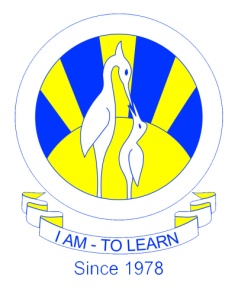 Grade 9               History               worksheetSource A (i)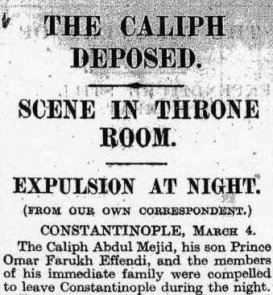 Source A (ii)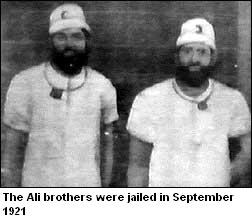 According to the source A (i), why the Khilafat Movement declined?          [3]According to the source A (ii), what was their role and contribution in the subcontinent?What was treaty of Versailles?						[4]What was the treaty of Serves? 						[4]Why did the Khilafat Movement emerge? 				[7]“The given source A from a newspaper of 1922 is the most important reason for the failure of the movement that was going on in that era”. Discuss with appropriate references.	[10]